24.05.2022Уборка прилегающей территории к Административному зданию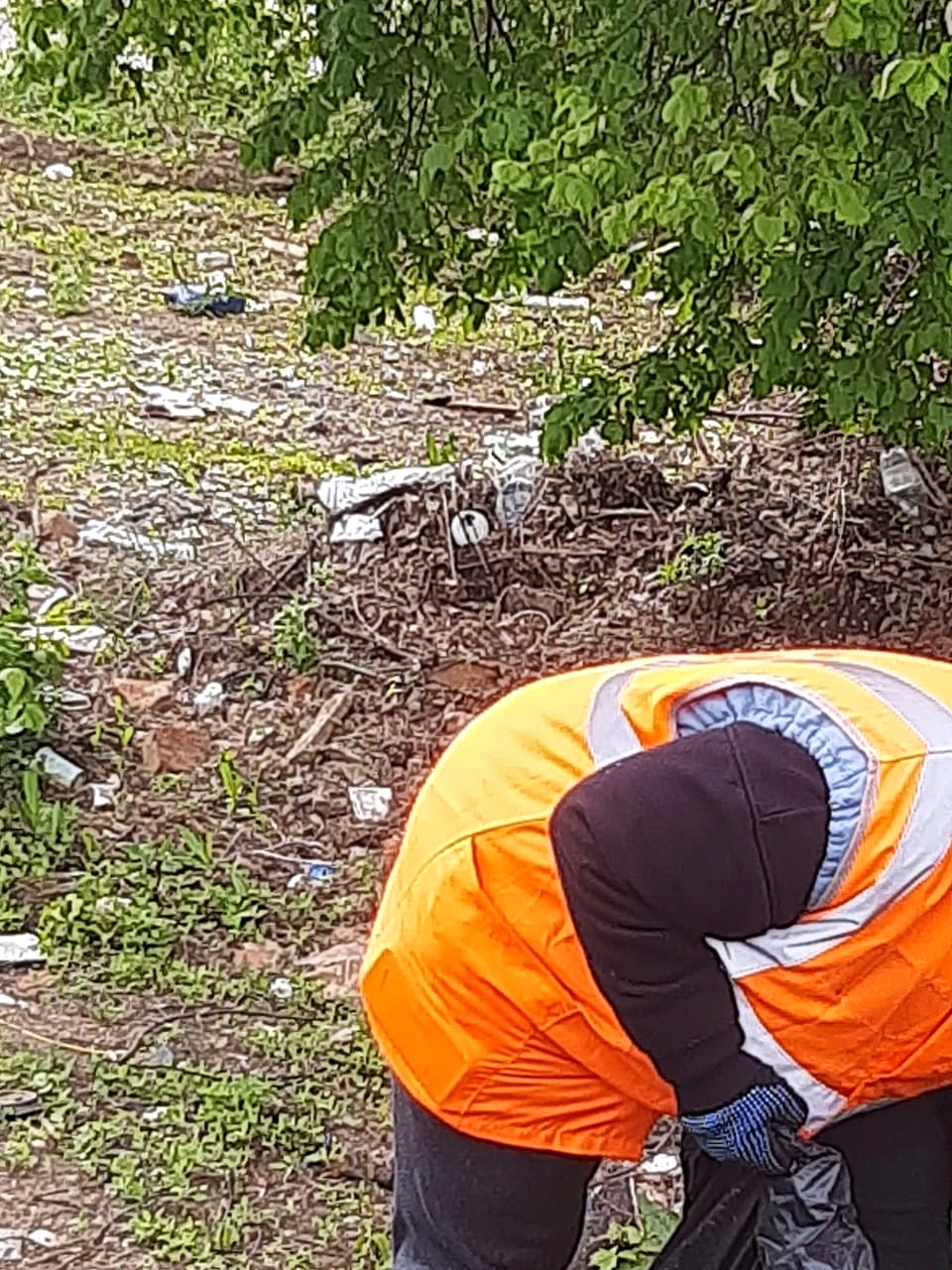 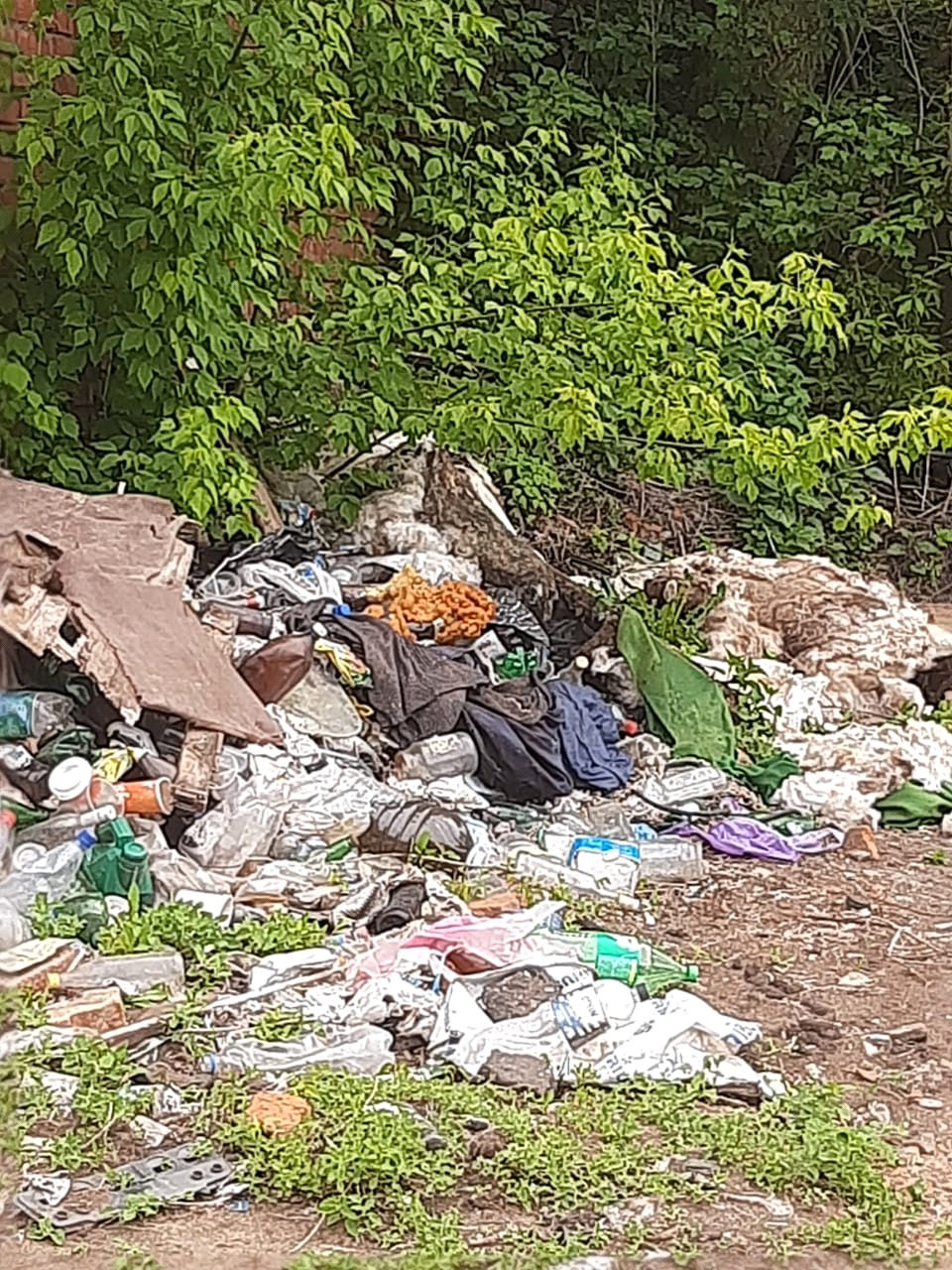 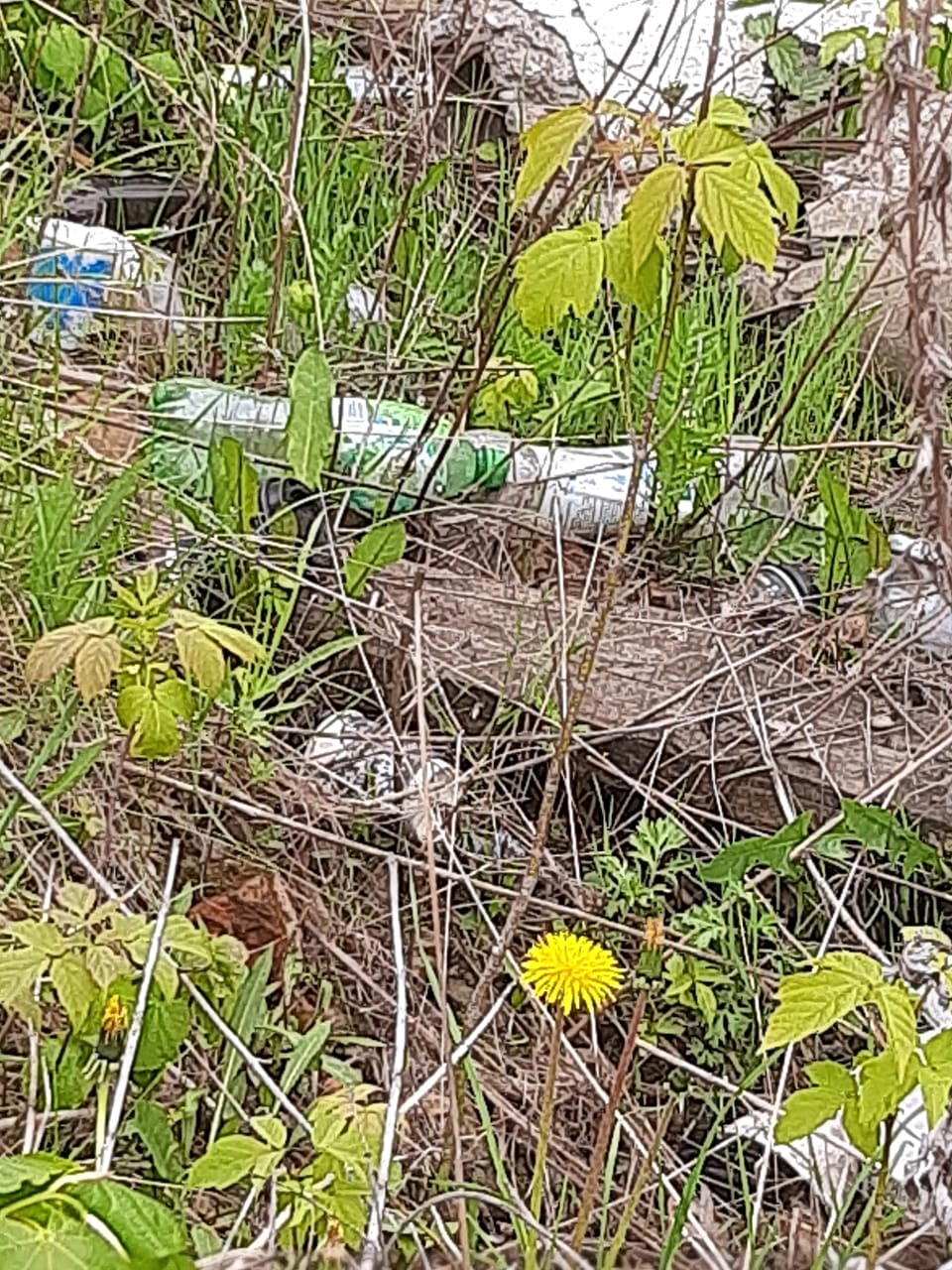 